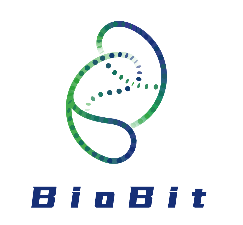 INTERIM REPORT Submission is via email at biocomputing@zhejianglab.comPart 1 – Summary DetailsProject Title:	 Type Title here    Project Start Date:	     			Project Completion Date:	     Part 2 – Contact DetailsAdministrator:	(Name & position of officer responsible for all correspondence).Organisation:	(Organisation administering the research project).Ph:	     				E-mail:	     Principal Researcher:	(Name & position of the principal researcher).Organisation:	     Ph:	     				E-mail:	     Supervisor:	(Name & position of senior scientist overseeing the project).Organisation:	     Ph:	     				E-mail:	     Researcher 2:	(Name & position of additional researcher or supervisor).Organisation:	     Ph:	     				E-mail:	     Part 3 – Progress Report1A. BRIEF SUMMARY OF NOTABLE ACHIEVEMENTS:Provide a summary of progress against objectives including notable achievements produced by the project this reporting period (last 6 months). 1B. PROGRESS AGAINST MILESTONES:Provide detail of progress against all relevant individual milestones.Outputs producedPlease list all planned (i.e. recorded in the Full Research Proposal) and unplanned outputs produced by the project this reporting period (last 6 months). Refer to BioBit  Outputs & Outcomes example document to assist in completing this section. Please provide references and copies of reports, publications, presentations, and other communication outputs delivered.Project collaborationsPlease provide details about collaborators who have worked on the project to date.3. VARIATIONS (eg objectives; milestones; project time-line; budgets; personnel): (2,000 char limit)Detail and justify any proposed variations to the original project proposal since your last report. If so, please provide a revised FRP and Budget file with this report.Revised FRP attached			Revised Budget (Excel file) attached	4. BUDGET: Has there been any significant difference to the anticipated project expenditure during the period covered by the progress report? Yes     No If YES, please describe below. Please also highlight any potential implications for the project.5. PROJECT TEAM: Have there been any changes to the Project Team since initial contracting?  Yes     No OutputMonth & Year DeliveredDescriptionReferencePlease insertPlease insertPlease insertPlease insertPlease insertPlease insertCollaborator NameOrganisationDescriptionPlease insertPlease insertPlease insertPlease insertPlease insertPlease insert